«Eu vi uma Luz Extraordinária!»Santa Hildegarda de Bingen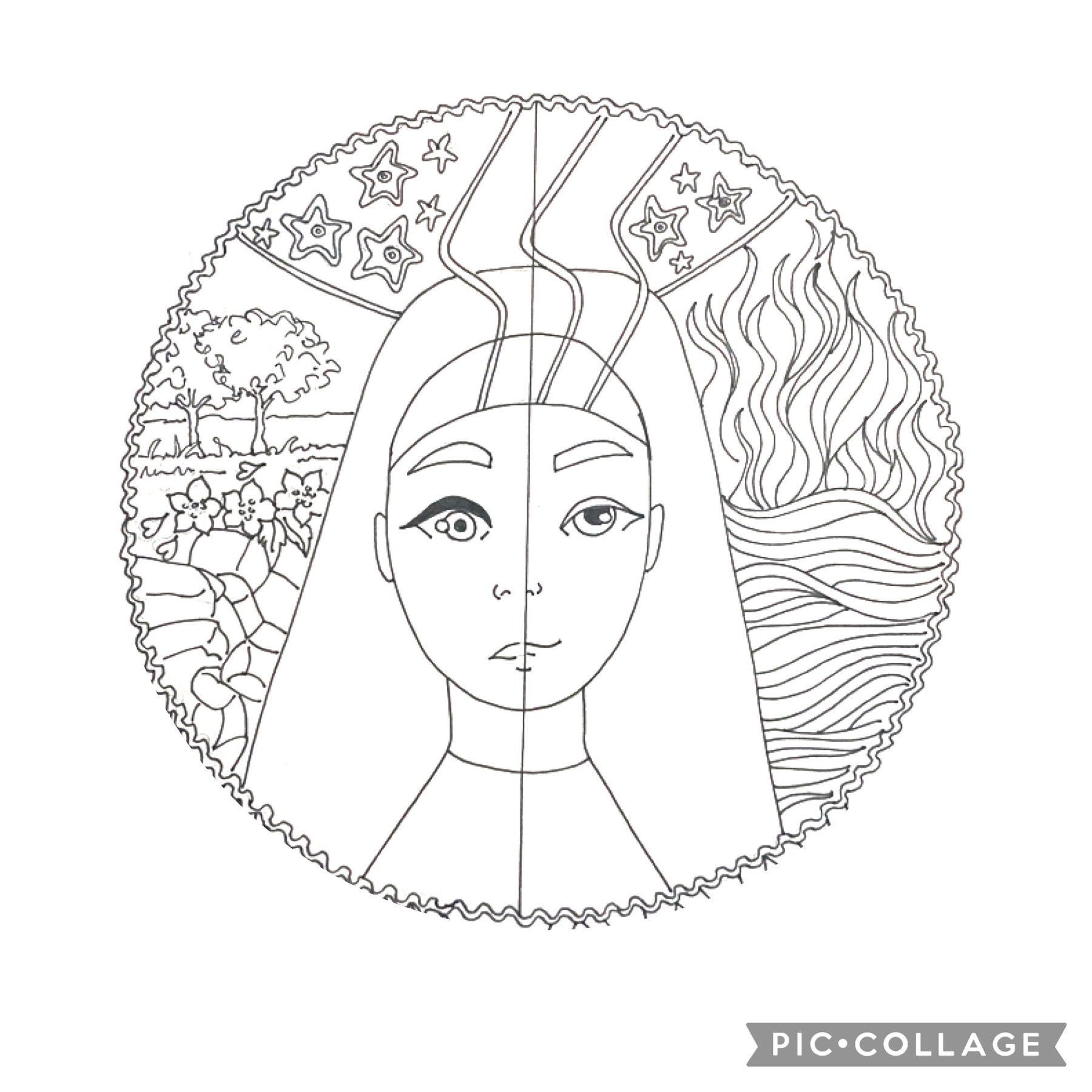 